Liebe Kommunionkinder
Liebe ElternWir durften ein schönes Fest zur Erstkommunion erleben und sind dafür sehr dankbar. Ein weiteres Fest, an dem die Kinder noch einmal ihr Kommuniongewand tragen dürfen, ist das Fronleichnamsfest. Am Festgottesdienst nehmen alle Erstkommunionkinder der Stadt Zug teil. Nach dem Gottesdienst ist die Prozession zur Liebfrauenkapelle mit allen Gottesdienstbesuchern. Auf dem Landsgemeindeplatz sind Sie alle zum Apéro eingeladen.  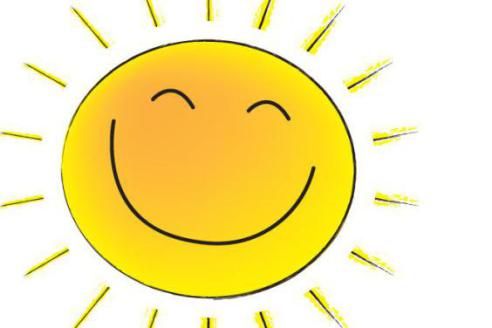 Schönwetterprogramm8:30 Uhr 	Besammlung vor dem Casino Zug 8:45 Uhr	Aufstellung und Prozession (Wir gehen zum Landsgemeindeplatz durch die obere Altstadtgasse)9:00 Uhr 	Festgottesdienst auf dem LandsgemeindeplatzDen Schluss des Gottesdienstes bildet die Prozession zur Liebfrauenkapelle
Die Erstkommunionkinder gehen der Prozession voraus durch die untere Altstadtgasse zur Liebfrauenkapelle. Alle Gottesdienstbesucher folgen den Kindern. Vor dem Allerheiligsten empfangen wir den Segen. Anschliessend gehen alle Kinder in die obere Altstadtgasse und warten auf der Mauer, bis ihre Eltern sie in Empfang nehmen.Schlechtwetterprogramm9:45 Uhr 	Besammlung der Erstkommunionkinder vor der Kirche St. Michael10:00 Uhr	Festgottesdienst in der St. Michaelskirche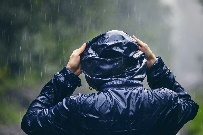 Bei Regen gehen die Kinder direkt in die Kirche. Die vor-dersten Bänke sind für sie reserviert.Definitive InformationenAb Mittwochabend um 17:00 Uhr wird auf dem Telefonbeantworter der Kanzlei (+41 41 727 20 10) der definitive Durchführungsort bestätigt, oder unter www.kath-zug.ch «aktuell» «Agenda».Wichtiger HinweisAuf dem Landsgemeindeplatz kann es bei schönem Wetter sehr heiss werden und es gibt keinen Schatten. Deshalb unsere Empfehlung für die Kinder
- leichte Kleidung unter dem Erstkommuniongewand - Sonnenbrille - Nacken, Gesicht und Ohren eincremen- KopfbedeckungFreundliche Grüsse, die Religionspädagogen Karen Curjel   Nicoleta Balint   Felix Lüthy   Brigitte Serafini Brochon   Shannon Poltera